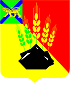 АДМИНИСТРАЦИЯ МИХАЙЛОВСКОГО МУНИЦИПАЛЬНОГО РАЙОНАПОСТАНОВЛЕНИЕ 
08.07.2021                                     с. Михайловка                                     № 766-паО внесении изменений и дополнений в постановление администрации Михайловского муниципального района от 28.08.2013 № 1174-па «Об утверждении Положения о Совете по развитию малого и среднего предпринимательства Михайловского муниципального района»В соответствии с Федеральным законом от 24.07.2007 № 209-ФЗ «О развитии малого и среднего предпринимательства в Российской Федерации», Законом Приморского края от 10.05.2006 № 354-КЗ «О государственной поддержке инвестиционной деятельности в Приморском крае», на основании Протокола заседания Совета по развитию малого и среднего предпринимательства Михайловского муниципального района от 30.06.2021 № 2 администрация Михайловского муниципального района ПОСТАНОВЛЯЕТ:1. Внести изменение в постановление администрации Михайловского муниципального района от 28.08.2013 № 1174-па «Об утверждении Положения о Совете по развитию малого и среднего предпринимательства Михайловского муниципального района» (далее – постановление) следующего содержания: 1.1. Приложение № 2 к постановлению изложить в новой редакции:«Приложение № 2 к постановлению администрацииМихайловского муниципального районаот 28.08.2013 № 1174-паСОСТАВСовета по развитию предпринимательства и улучшениюинвестиционного климата Михайловского муниципального района2. Муниципальному казенному учреждению «Управление по организационно-техническому обеспечению деятельности администрации Михайловского муниципального района» (Гришаков А.А.) разместить настоящее постановление на официальном сайте администрации Михайловского муниципального района Приморского края.3. Контроль за исполнением данного постановления возложить на заместителя главы администрации муниципального района Зубок П.А.Глава Михайловского муниципального района –Глава администрации района                                                       В.В. АрхиповАрхипов Владимир Владимирович.,глава Михайловского муниципального района – глава администрации района–председатель СоветаЗубок Петр Алексеевич., первый заместитель главы администрации Михайловского муниципального района–заместитель председателя СоветаБогомолов Александр Александрович., генеральный директор ООО «Примтехно-плюс», помощник уполномоченного по защите предпринимателей в Приморском крае (по согласованию)–заместитель председателя СоветаЦой Екатерина Александровна, главный специалист отдела экономики управления экономики администрации Михайловского муниципального района –секретарь СоветаСенчило Вероника Викторовна, главный специалист 1 разряда отдела экономики управления экономики администрации Михайловского муниципального района–член СоветаВишняк Надежда Александровна, индивидуальный предприниматель (по согласованию) –член СоветаГалиахметова Ольга Николаевна, индивидуальный предприниматель (по согласованию)–член СоветаДемченко Виктор Николаевич, индивидуальный предприниматель (по согласованию)–член СоветаКопылов Владимир Николаевич, генеральный директор ОАО «Михайловскагропромэнерго» (по согласованию)–член СоветаКочеткова Марина Карповна., руководитель ООО «Жилсервис» (по согласованию) –член СоветаРуссо Александр Алексеевич, председатель Михайловского РАЙПО (по согласованию)–член СоветаСавченко Сергей Николаевич, индивидуальный предприниматель (по согласованию)–член СоветаСыч Валентин Антонович., индивидуальный предприниматель (по согласованию)–член СоветаСыч Сергей Валентинович., индивидуальный предприниматель (по согласованию)–член СоветаТимченко Сергей Сергеевич, индивидуальный предприниматель (по согласованию)–член Совета»